DL/3/23										Oleśnica, 25.05.2023r.OPIS PRZEDMIOTU ZAMÓWIENIA na kuwety kartonowe dla regałów półkowych magazynu części w lokalizacji Namysłów woj. OpolskiePrzedmiot zamówienia:Przedmiotem zapytania jest przedstawienie oferty na przygotowanie do odbioru pojemników kartonowych (kuwet) przeznaczonych do składowania artykułów lekkich (do 1kg). W Państwa ofercie prosimy o zawarcie następujących informacji:specyfikacja,możliwy termin realizacji,cena zakupuZamawiający zastrzega prawo, częściowej realizacji zamówienia lub całkowitego odwołania zapytania.Zakres realizacji zamówienia:Zamawiający wymaga, by zaoferowane kuwety były o tej samej gramaturze kartonu, pochodziły z jednej serii/modelu/rodziny produktów.Przedmiot zapytania:Tekturowe pojemniki magazynowePojemniki będą wykorzystywane do przechowywania pojedynczych artykułów nierotujących. Tektura z jakiej wykonana zostanie kuweta powinna umożliwić składowanie w niej towarów o masie max 1kg. Kolor kuwet w barwach tektury – nie wymagamy dodatkowego bielenia lub innego barwienia tektury. Kuwety pozbawione napisów w przedniej części. 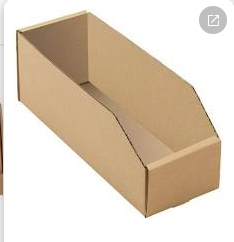 	Kuwety będą składowane na półkach o szerokości 1m. Celem ich łatwego wyciągania oraz wkładania dopuszczamy nieznaczne zmniejszenie szerokości (wymiar zewnętrzny) dla zachowania luzów manipulacyjnych.Obowiązki Wykonawcy:Wykonawca zapewnia, że oferta została przedstawiona na pełnowartościowe wolne od wad regały, pozostałe elementy wyposażenia wykonane zgodnie z normami branżowymi, spełniającymi wymagania BHP oraz zgodnie z obowiązującymi przepisami w tym zakresie, dopuszczone do obrotu i stosowania w krajach Unii Europejskiej w tym w pomieszczeniach przeznaczonych na stały pobyt ludzi,Zakres zamówienia obejmuje przygotowanie do odbioru arkuszy kuwet z możliwością ich złożenia po stronie zamawiającegoWarunki ofertowania i termin realizacji zamówienia:Zapytanie ofertowe nie jest podstawą do żadnych roszczeń w stosunku do Osadkowski Sp. z o.o.Wydatki poniesione przez Oferenta w związku z przygotowaniem i odpowiedzią na zapytanie ofertowe nie są zwracane przez Zamawiającego.Osadkowski Sp. z o.o. zastrzega sobie prawo do wycofania zapytania ofertowego w dowolnym czasie.Pozostałe informacjeTransport materiałów zostanie zrealizowany przez zamawiającego w granicach kraju. W przypadku konieczności sprawdzenia towaru z zagranicy, oferta powinna zawierać również koszty transportu. Maksymalny termin na realizację przedmiotu zamówienia to tydzień 35 roku 2023.Materiał może zostać zakupiony wcześniej i w razie potrzeby magazynowany przez zamawiającego.Termin składania ofert05.06.2023, godzina 16.00W przypadku pytań do przedmiotu zapytania należy je przesyłać za pomocą platformy zakupowej lub kontaktować się z Piotr Partyka pmpartyka@gmail.com lub telefonicznie 793 945 043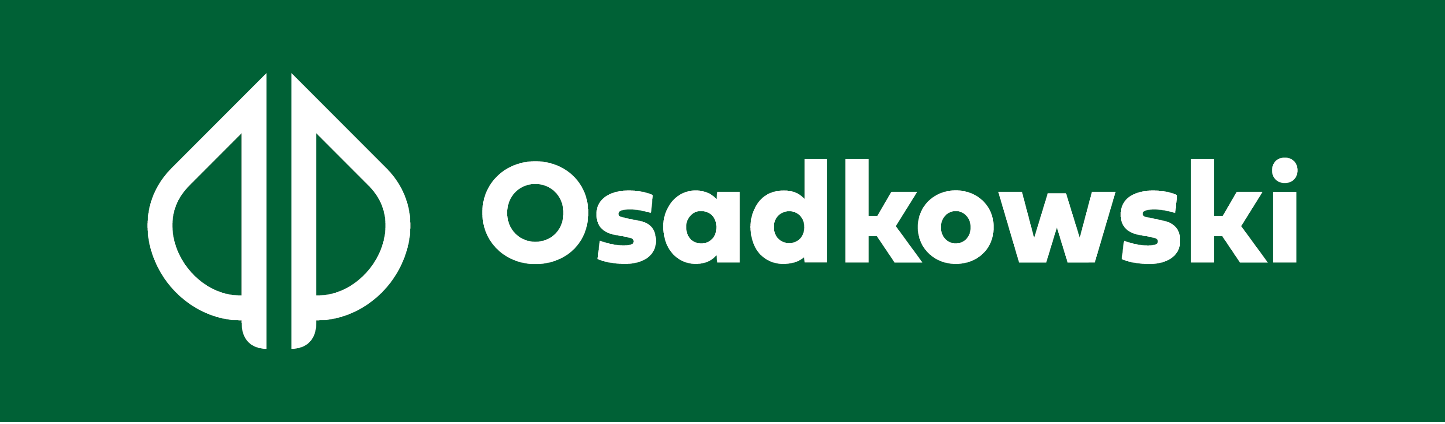 ROLNICTWO W WERSJI PRO56-420 Bierutów, ul. Kolejowa 6Dział Logistykiul. Krzywoustego 29, 56-400 OleśnicaROLNICTWO W WERSJI PRO56-420 Bierutów, ul. Kolejowa 6Dział Logistykiul. Krzywoustego 29, 56-400 OleśnicaTyp pojemnikaIlośćWymiar zewnętrznyTyp 1150050cm(dł)x20cm(szer)x10cm(wys) + 3cm wysokość niższego rantu od frontuTyp 250040cm(dł)x25cm(szer)x15cm(wys) + 5cm wysokość niższego rantu od frontuTyp 350040cm(dł)x15cm(szer)x10cm(wys) + 3cm wysokość niższego rantu od frontu